附件1第五届(2018)全球肉鸡产业研讨会暨第六届中国白羽肉鸡产业发展大会会 议 指 南会议概述上届大会以来，我国白羽肉鸡行业已经基本摆脱了长期低迷的困境，处于新的发展阶段。2014-2015年，在引种受阻的情况下，祖代过剩产能被大幅压缩。2016年以来祖代产能基本调整到位，祖代存栏处于供求均衡的状态。2016年在产祖代平均存栏84.07万套，2017年为79.42万套，种源供应能够满足产业链下游的需要。近年来，影响畜禽养殖的重要因素不断增加，行业处于剧烈变革时期。最为重要的莫过于国家环保政策趋于严格，颁布实施的一系列新法案如《环境保护税法》及《环境保护税法实施条例》；《土壤污染防治行动计划（土十条）》；《水污染防治行动计划（水十条）》；新《环境保护法》等。这些新法将对畜禽养殖行业产生长期深远的影响。2017年，环保督查来到肉鸡主产区，白羽肉鸡行业从业者对督查提出的改造要求非常重视，积极配合进行整改，对“天更蓝、山更绿”做出重要贡献。调研显示，54%受访企业的饲料厂，68%的种禽场、孵化场，60%商品肉鸡场，52%屠宰场需要对锅炉进行改造。59%的种禽场、孵化场，53%商品肉鸡场，45%屠宰场需要对污水存储、处理设施设备进行改造。总之，行业面临全新的形势。从国内看，供给侧结构性改革深入推进；玉米收储制度改革取得成效；国家推动产业精准扶贫；资本大举进入加速产业链整合；大宗畜禽产品消费增长缓慢与消费升级并存。从国际看，国际禽流感流行态势依然严峻；进口白羽肉鸡品种的引进存在不确定性；国际育种公司兼并重组。贸易方面，我国白羽肉鸡产业为维护自身权益，拿起法律武器应对与美国、巴西的鸡肉贸易争端。行业内部的根本问题依旧是产能调控。回顾近几年市场行情，我们看到，产能控制得合理产业就有效益，反之亏损。2015年，行业亏损过剩产能被压缩，2016年，产业链效益明显好转，与此同时父母代种鸡存栏增加，导致过剩产能与H7N9事件在2017上半年叠加，2017年产业链整体亏损。中国畜牧业协会及白羽肉鸡联盟始终重视行业的产能调控，无论外部因素是否有利于“去产能”都积极开展工作，促进行业在产能调控方面达成认识统一。2015年12月18日，白羽肉鸡祖代鸡企业会议在北京召开，研究分析2016年我国白羽肉鸡产能情况。2016年12月30日，在2016年第四季度引种量多于预期的情况下，联盟组织祖代鸡及部分一条龙企业召开2017年度引种调控会议。2018年2月9人，召开2018年度引种调控会议，计划2018年祖代更新不超过100万套。白羽肉鸡联盟更是提出了“持续产能控制理念”，推动工作开展。2018年，行业迎来新的发展周期。由于2017第四季度，父母代种鸡加速淘汰，2018年初，祖代种鸡存栏处于均衡水平，父母代种鸡存栏处于低位，有利于2018年行业回归盈利。在这样的情况下，从业者更需保持冷静，认清产能调控的重要性，思考行业现状与未来。在新形势下，如何整合各种资源提高生产效率，尤其是提高商品代肉鸡生产水平，使行业在持续发展中实现新的突破，已成为肉鸡及其相关行业反复思考和亟待解决的问题。为了更好的研讨新形势下各种因素的影响，带动我国肉鸡行业自我调整，开拓创新，激发行业整体生产水平的提升，中国畜牧业协会定于2018年5月在重庆市召开第五届(2018)全球肉鸡产业研讨会暨第六届中国白羽肉鸡产业发展大会。本次大会将邀请行业领导，国内外知名企业家、专家，从宏观政策、法律法规解读、鸡肉加工工艺、鸡肉消费、行业生产技术、企业经营管理等方面进行分享，并将为与会者搭建广泛沟通和交流的平台，使优秀企业摸索出适合自身的经营模式，寻找并抓住发展良机，从而引领行业健康和可持续发展。需要指出的是，大会在延续往届精华的基础上，还邀请美国大豆出口协会，美国谷物协会，荷兰肉类与饲料中心，欧洲家禽、蛋品与野味协会等外方行业组织共同承办，为全球肉鸡行业搭建坦诚、开放、包容的沟通平台，有助于促进世界家禽业及相关产业的互鉴、学习。我们热诚欢迎肉鸡行业及关心肉鸡业发展的各界人士前来参会。会议组织主办单位：中国畜牧业协会承办单位：中国畜牧业协会禽业分会国家肉鸡产业技术体系白羽肉鸡联盟美国大豆出口协会美国谷物协会荷兰肉类与饲料中心欧洲家禽、蛋品与野味协会特别赞助（独家）：山东益生种畜禽股份有限公司赞助单位：诚招中……特别协办：诚招中……协办单位：诚招中……会议主题利润在我们手中——控能、提质、增效会议内容一、主题论坛本次会议拟邀请行业领导、国内外专注于肉鸡业发展的权威专家、学者、知名企业家及相关人士，对中国、美国、欧洲、南非、南美等国家及地区的产业发展现状和方向、产业政策、鸡肉消费、生产经营、实践经验、理念创新、技术管理、疫病防控、营养需求等方面，进行报告和研讨。同时，为了给参会者提供更多的交流机会，会议特设置互动交流环节。1.国内外政策解读及宏观形势分析：2017-2018年主要畜禽产品供应及消费的现状及发展趋势玉米、大豆、小麦等的国际供求分析及未来走势抗菌药物耐药性与残留控制的路线图把握法律法规导向，提高还田利用水平，解读《环保税法》国家肉鸡遗传改良计划最新进展及发展方向817小型肉鸡产业化动态及对未来可持续发展的几点设想2.中国肉鸡产业发展——利润在我们手中：产能调控、企业自律，实现白羽肉鸡行业有序发展近年来黄羽肉鸡行业产能调控的实践经验以及行业抱团发展的积极意义肉鸡笼养的技术创新与应用中国肉鸡生产效率及科技成果的最新进展鸡肉产品生产新技术、新工艺、新方法鸡肉消费的渠道创新——互联网对接肉鸡企业3.国际肉鸡产业发展及中国家禽产业走出去：美国肉鸡产业大数据及生产体系的美国模式美国家禽行业粪肥管理实践国际饲料原料的供求趋势分析及大宗原材料的价格走势分析荷兰家禽行业突发事件应对及思考荷兰肉鸡企业在鸡肉加工及产品消费推广方面的创新思维及实践欧盟禽肉市场与生产现状及欧洲食品安全政策南非家禽行业概况及潜在合作机会加勒比地区家禽行业概况及潜在合作机会阿根廷家禽行业概况及潜在合作机会巴基斯坦家禽行业概况及潜在合作机会4.其它内容：肉鸡疫病流行特点及防控新思路、新方向肉鸡饲料营养需求变化肉鸡领域的新技术应用企业扶贫实践经验分享注：实际报告内容以中国禽业网(http://jqy.caaa.cn/)的专题更新及最终日程确定为准。二、互动交流为了给参会者提供与大会报告专家、企业家交流的良机，大会特别安排互动交流时间，与会者可根据报告嘉宾的研究范围，结合自身在行业发展中遇到的问题以及困惑，向报告嘉宾提问。这些优秀的企业家、专家，将就管理模式、经营理念、企业文化、发展策略、生产技术等各方面，与参会者进行交流，以便为肉鸡行业企业的发展提供借鉴。为促进我国肉鸡产业大融合、大发展，倡导共同做好鸡肉消费“大蛋糕”，促进肉鸡产业内部和谐、健康、可持续发展，大会创新设置头脑风暴环节，主题是：肉鸡论道——白羽、黄羽、肉杂鸡，天下肉鸡是一家。“微信墙”活动操作流程关注“中国畜牧业协会禽业分会”微信公众平台——回复“微信墙”——简单注册昵称和头像——再次回复“微信墙”——进入“微信墙”活动——输入想表达的内容或提问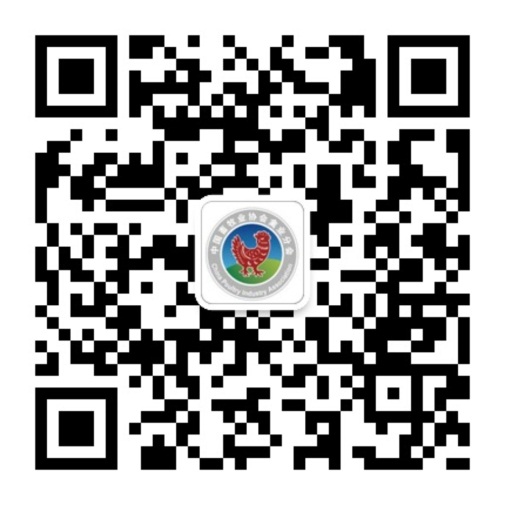 扫描上方二维码或搜索“qinyefenhui”即可关注“中国畜牧业协会禽业分会”微信公众平台三、熟食及调理新品发布，品牌与产品展示大会特设新品发布环节，将面向全体参会人员、肉鸡及相关行业从业者，发布近年来肉鸡企业研发的新产品，产品类型侧重熟食和调理品。数量有限，欢迎有意向的企业尽早报名。会议期间将为部分赞助商提供展位，全程进行肉鸡及相关行业企业的品牌、产品展示和相关产品品尝与展示活动，欢迎相关企业积极报名参加。四、表彰肉鸡行业先进企业（明星产品奖；先进种鸡奖；欧指领先奖；环境友好奖；肉鸡大厨奖；开拓创新奖；光辉品牌奖；行业贡献奖；产业扶贫奖）会议须知一、会议日程5月15日　全天报到5月16日　上午　开幕式、专题报告论坛、互动交流、产品展示下午　专题报告、互动交流、产品展示晚上　招待晚宴、新品发布5月17日　上午　专题报告、互动交流、产品展示           下午　互动交流、产品展示二、会议交通（一）重庆海宇温泉大酒店地址：重庆市北碚区双元大道198号电话：023-63179999传真：023-63179888（二）交通路线：1.由机场（重庆江北国际机场）到酒店距酒店33.2公里，打车约44分钟；或乘坐地铁至6号线状元碑站下车（1C口出），然后步行470米至酒店，全程约1小时16分钟。2.由火车站到酒店1）重庆北站（高铁站）：距酒店34公里，打车约44分钟；或乘地铁至6号线状元碑站下车（1C口出），步行470米至酒店，全程约1小时。2）重庆火车站：距酒店40公里，打车约52分钟；或乘地铁至6号线状元碑站下车（1C口出），步行470米至酒店，全程约1小时8分钟。3.由市中心到酒店距酒店35公里，打车约50分钟；或乘地铁至6号线状元碑站下车，然后步行至酒店。三、参会人员中国畜牧业协会及禽业分会会员；国内外肉鸡行业及其相关（加工、饲料、孵化、设备、兽药、疫苗、生物制品、贸易等）行业的专家、企业家、生产、技术人员、管理人员；畜牧行业管理、技术推广人员、教学与科研人员；相关媒体及关注肉鸡业发展的各界人士等。四、会议费用（一）会务费：1.会务费1200元/人，国外300美元/人，含餐饮、会务、资料、纪念品等费用。组委会统一安排住宿，住宿费用自理。2.已交会费的中国畜牧业协会及禽业分会执行会长、会长、副会长单位参会免1人会务费(住宿费用自理)，其他已在协会缴纳会费的理事、会员单位、专家委员会成员及国家肉鸡产业技术体系专家可享受减免400元/人的优惠(即：800元/人)。（二）住宿费：组委会统一安排住宿，费用自理。费用标准：单间与标准间价格统一为：398元/间/天（含早）。房间数量有限，为确保会务安排，请提前预定，先定先得，如不预定，会务组将无法保证住宿。注：预订房间将预留至5月15日18点前，如在18点之后到达，请提前与组委会进行电话确认，如未确认，房间将不予保留。五、会议宣传本次大会设置特别赞助单位、赞助单位、特别协办单位、协办单位，如有赞助意向请直接与组委会联系，索取相关资料。宣传项目请参见附件2。为确保企业的宣传效果，宣传报名截止日期为2018年4月22日。本次大会会场内外可提供形式多样的宣传：场内可放X展架、彩色喷绘、墙体写真裱板、企业展台（含彩色喷绘）、竖幅；会场外可以放置拱形门、灯笼柱、注水彩旗、门型展架等；大会会刊、通讯录、代表证等也可以做广告宣传；纪念品的制作或冠名采取招募形式；以及其他双方商定的宣传方式，欢迎来电咨询报名。六、注意事项1.参会报名办法（可任意选择报名方式）（1）微信报名：登录微信，于2018年5月4日之前扫描下方二维码填写相关报名信息，即可报名。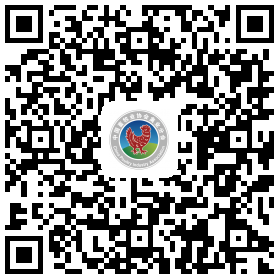 （2）网上报名：请登录：http://qinye.caaa.com.cn/，于2018年5月4日前按照要求填写相关信息，即可报名。（3）回执报名：直接填写附件2报名回执，发邮件至中国畜牧业协会禽业分会lvshuyan@caaa.cn (发送回执后请致电禽业分会以确保收到)。2.汇款方式户名∶中国畜牧业协会开户行∶中行北京三元桥支行账号∶349356022214七、组委会联系方式1.中国畜牧业协会禽业分会地址：北京市西城区西直门外大街112号阳光大厦306室电话：010- 88388699转872、876、879、875、819联系人：高海军(15011362214)、腰文颖（13581508034）、吕淑艳(13683381490)、田连杰（13911127665）、宫桂芬网址：http://jqy.caaa.cn/2.重庆海宇温泉大酒店地址：重庆市北碚区双元大道198号电 话：023-63179999     传真：023-631798883.山东益生种畜禽股份有限公司地址：山东省烟台市福山区空港路南益生路1号电话：0535-2119075      传真：0535-2119002联系人：曹玉志          手机：18653516159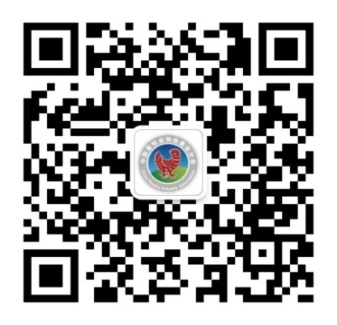 中国畜牧业协会禽业分会微信公众平台山东益生种畜禽股份有限公司微信公众平台